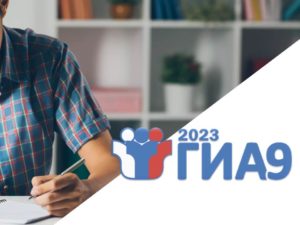 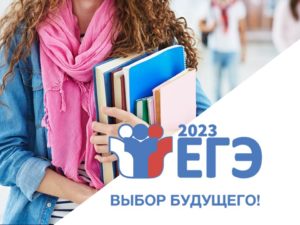 Вниманию выпускников!Актуальную информацию по вопросам подготовки и проведения государственной итоговой аттестации можно получить в разделах«ГИА» и «Навигатор ГИА» официального сайта Рособрнадзора(https://obrnadzor.gov.ru), на официальных сайтах ФГБНУ «ФИПИ» (https://fipi.ru  ) и ФГБУ «ФЦТ»(https://rustest.ru). Вышеназванные ресурсы содержат в том числе методические рекомендации для выпускников по самостоятельной подготовке к экзаменам, видеоконсультации разработчиков КИМ ЕГЭ 2023 года,а также полезную информацию для учителей школ.Телефоны «горячей линии» по вопросам проведения ГИА : телефон доверия ЕГЭ (+7(495)104-68-38)Рособрнадзор (+7(495)984-89-19) Министерство образования Тульской области (+7(4872)22-40-41) Управление образования администрации города Тулы (+7(4872)52-45-90)МБОУ «ЦО №32» г. Тулы (+7(4872)56-30-40)